Proses Submit artikel dengan email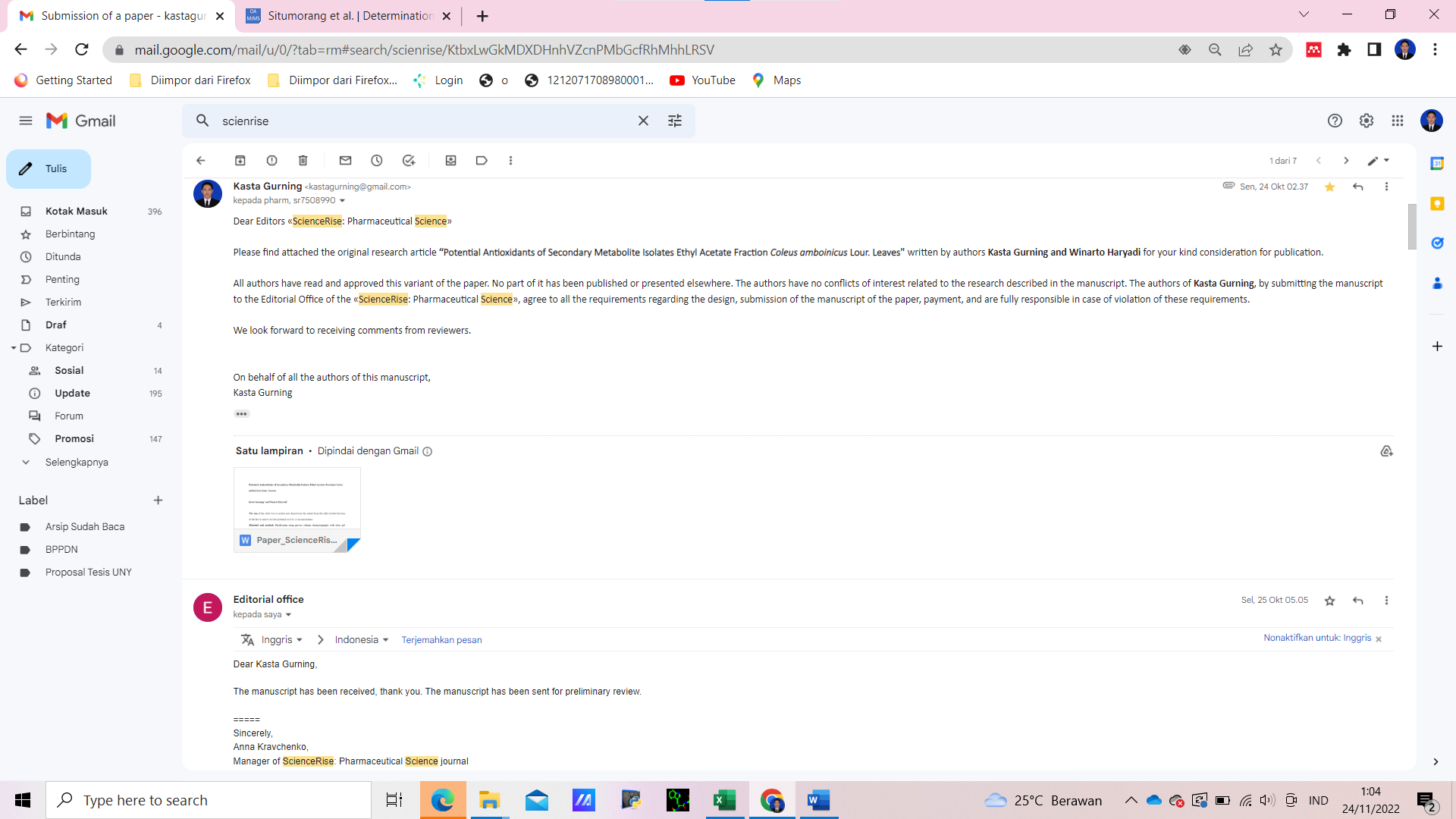 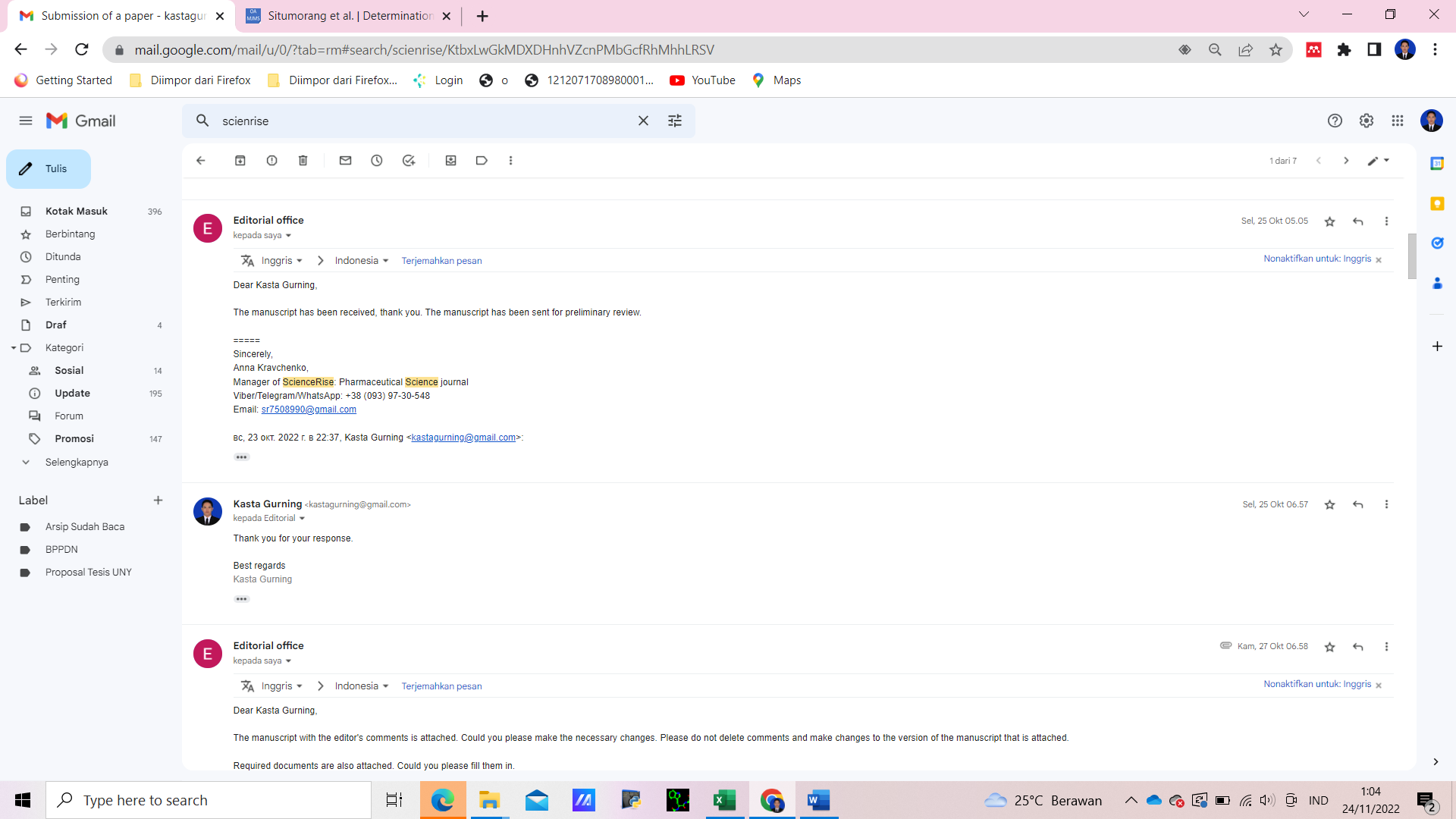 Tahap Revisi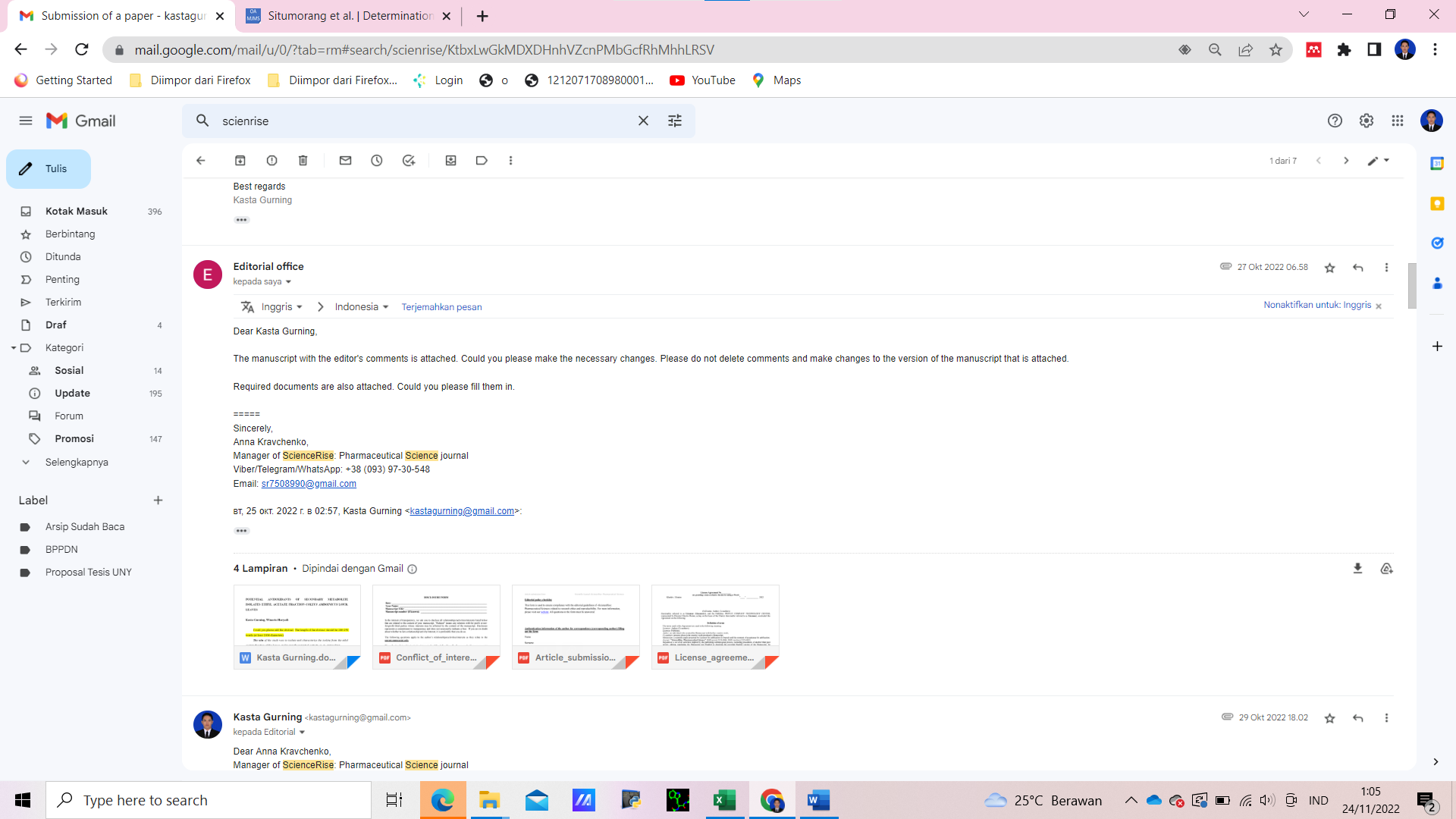 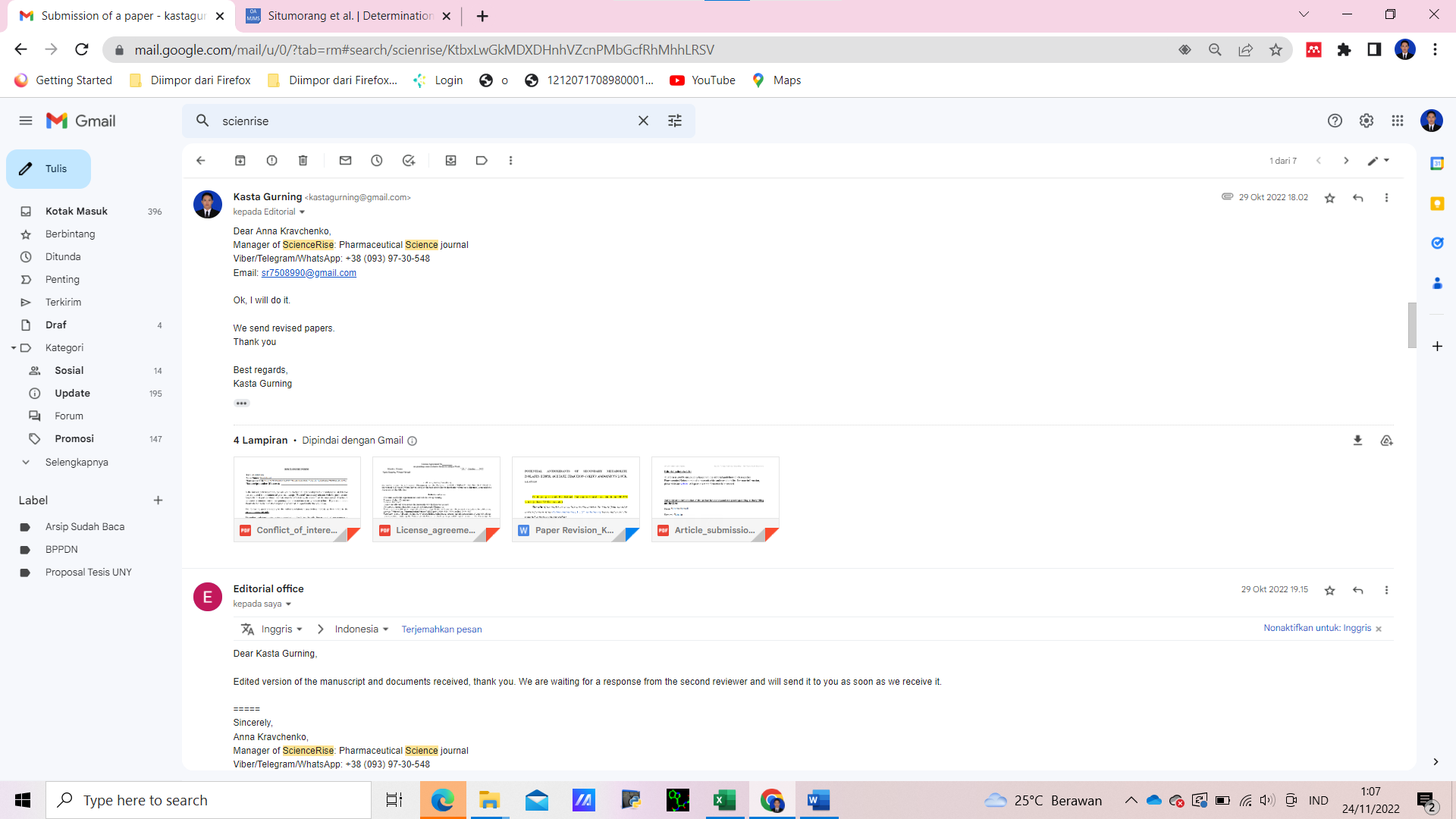 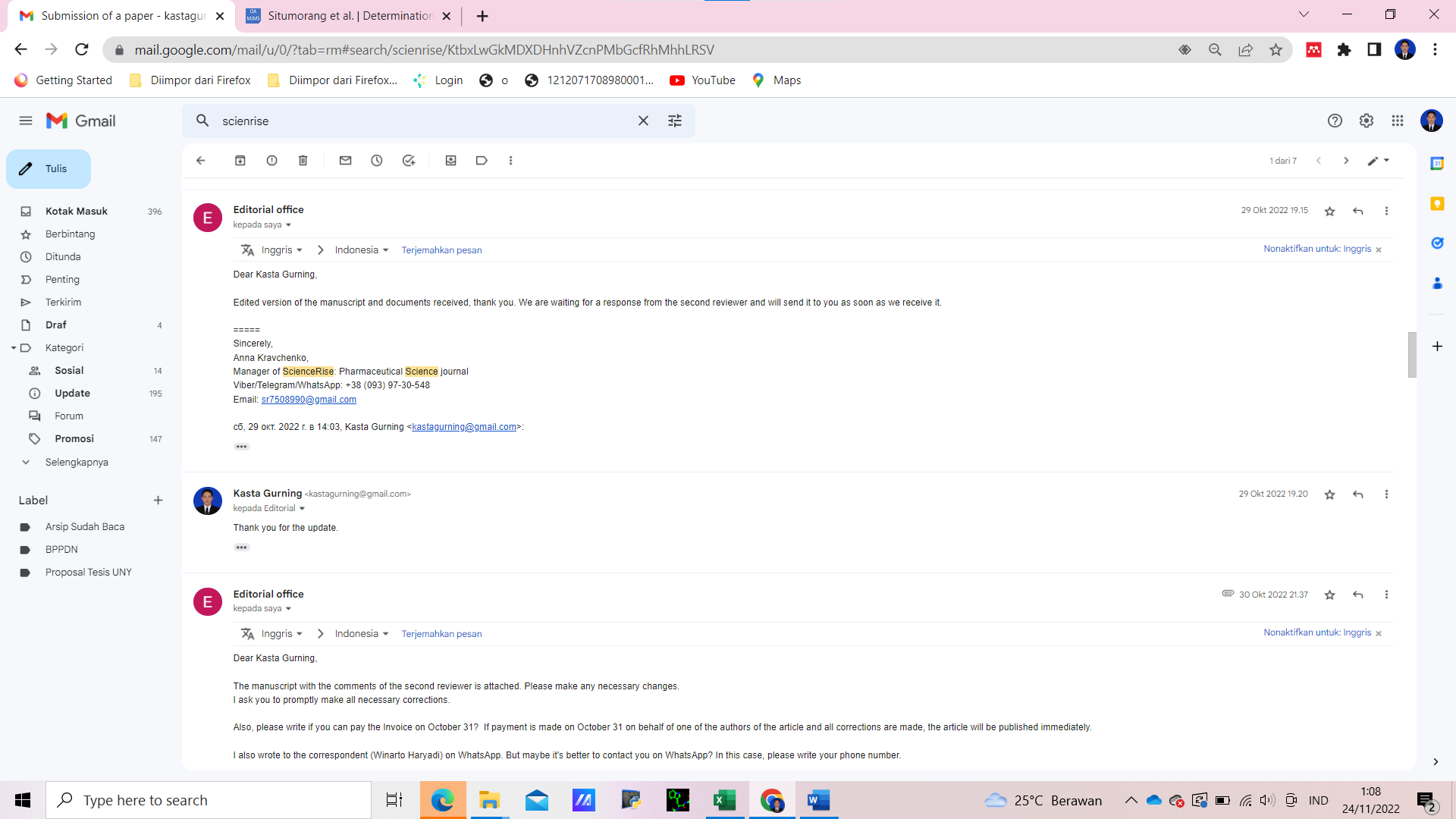 Tahap penerimaan artikel dan meminta melakukan pembayaran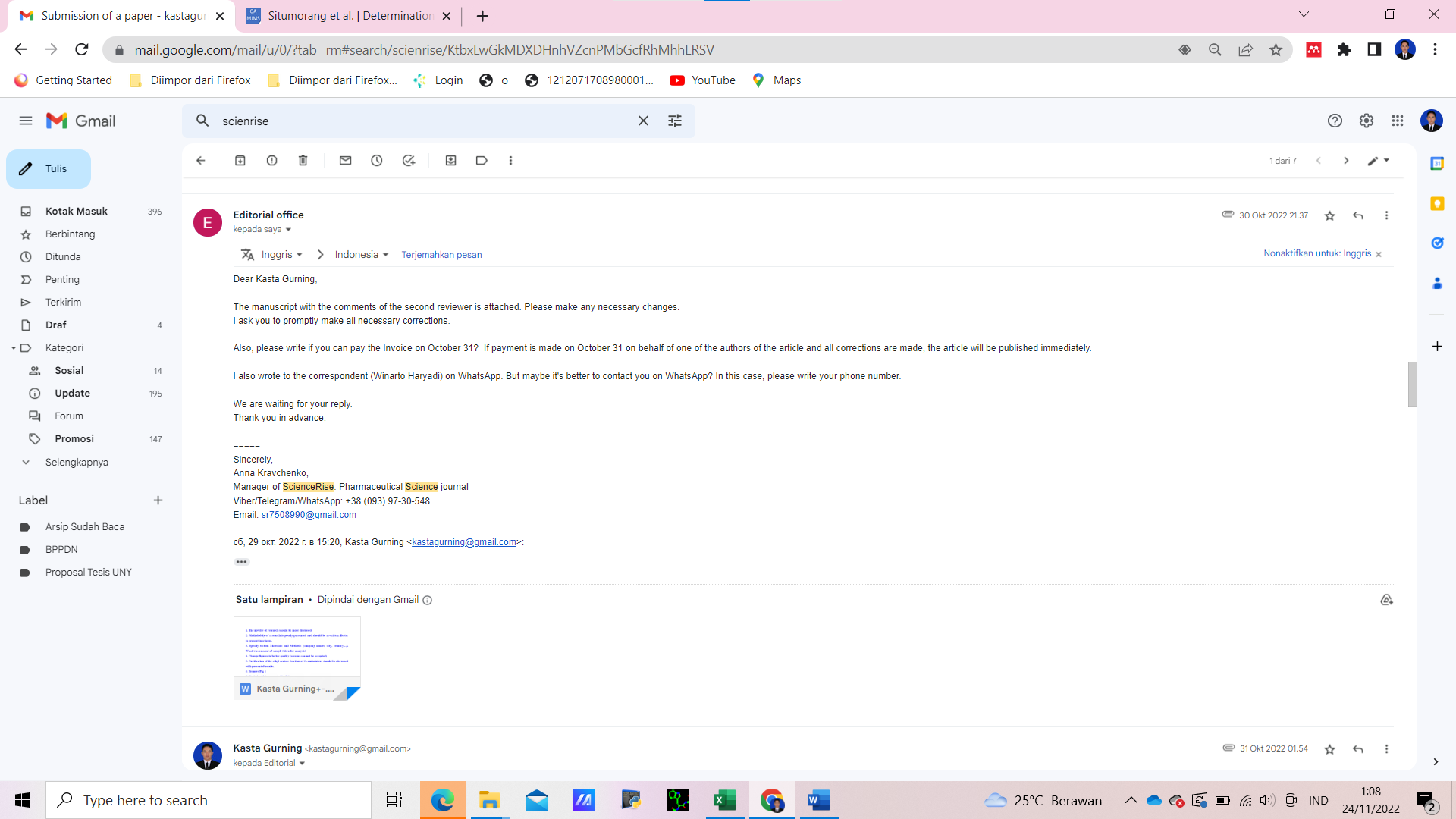 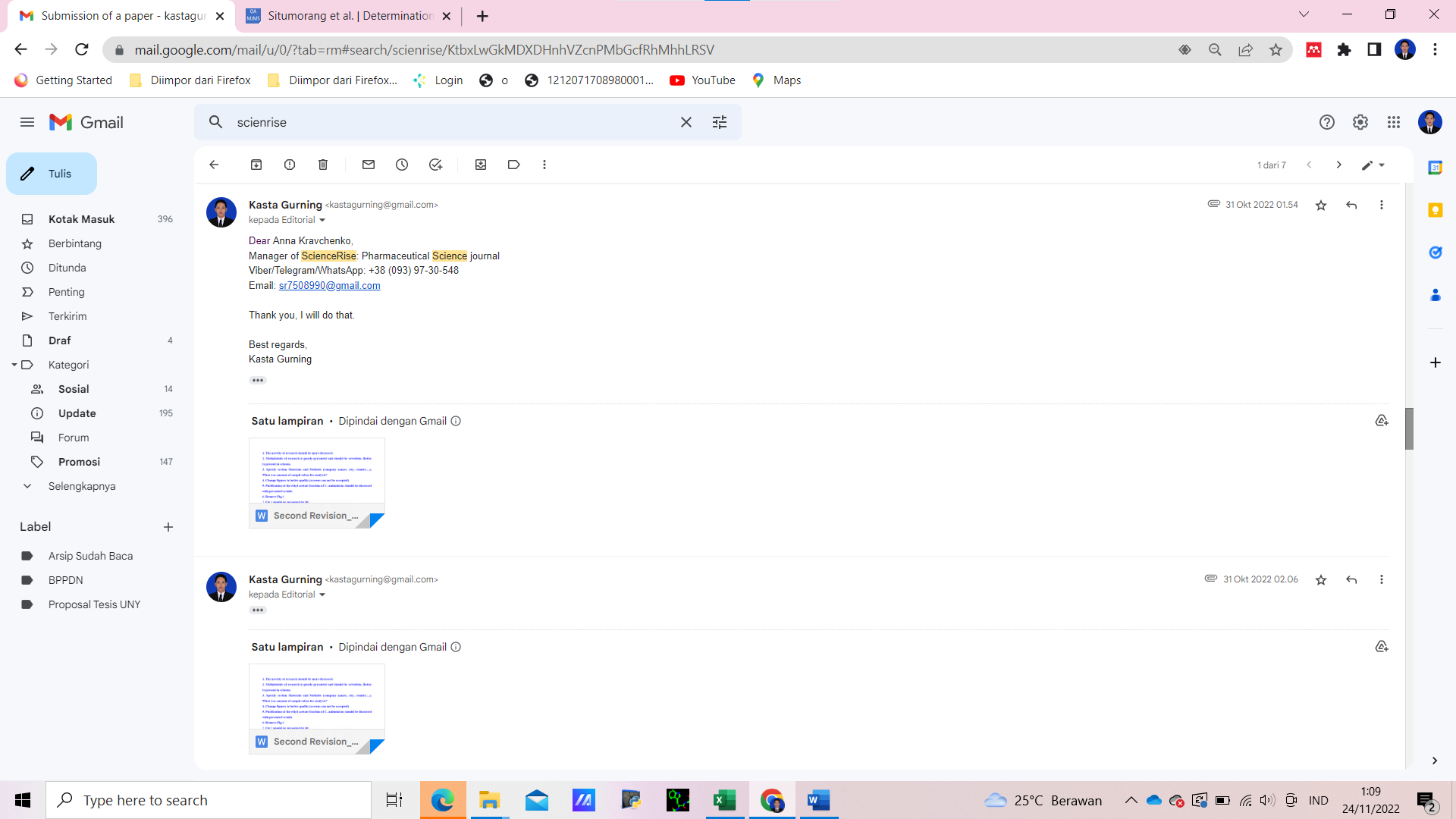 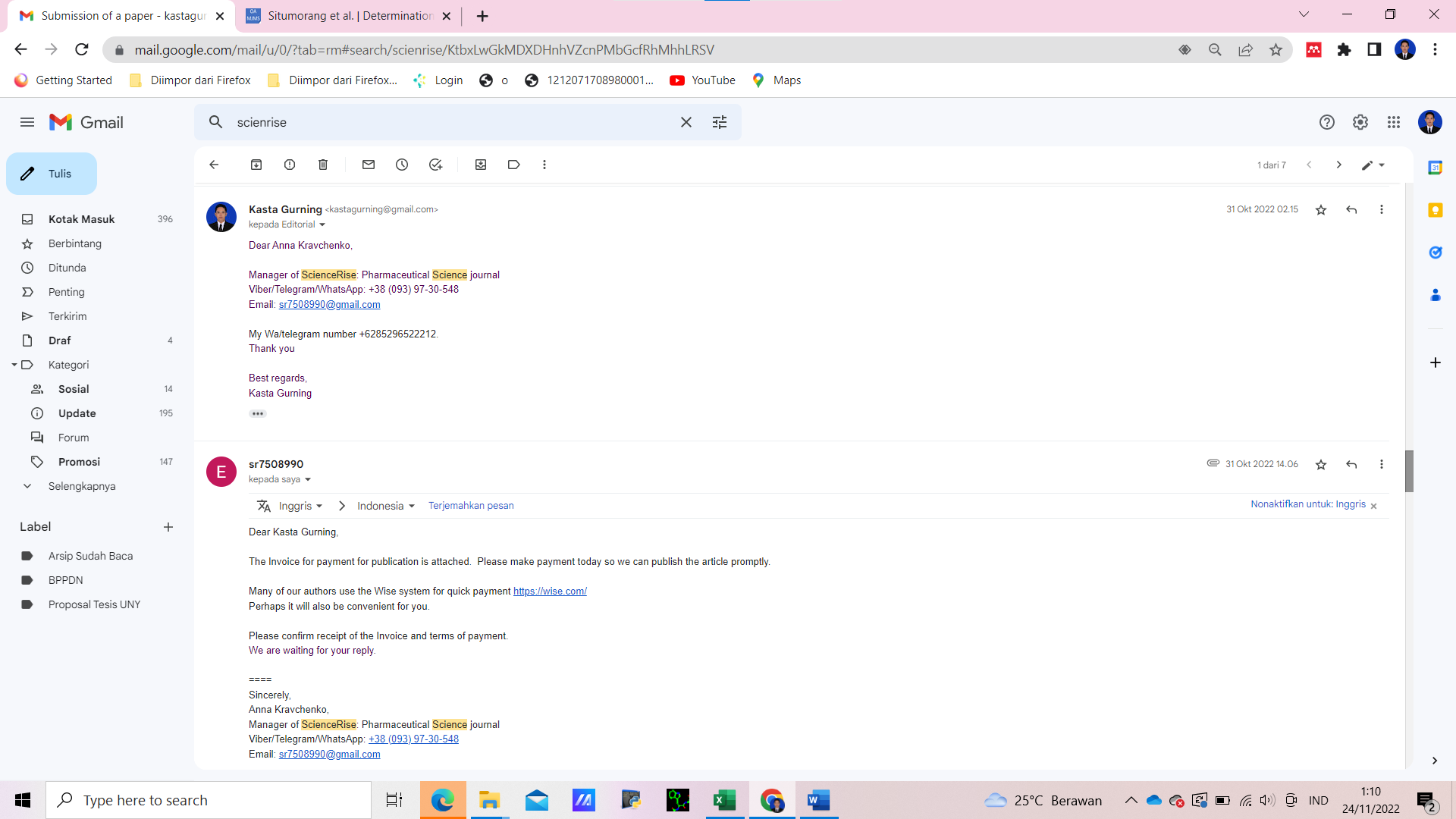 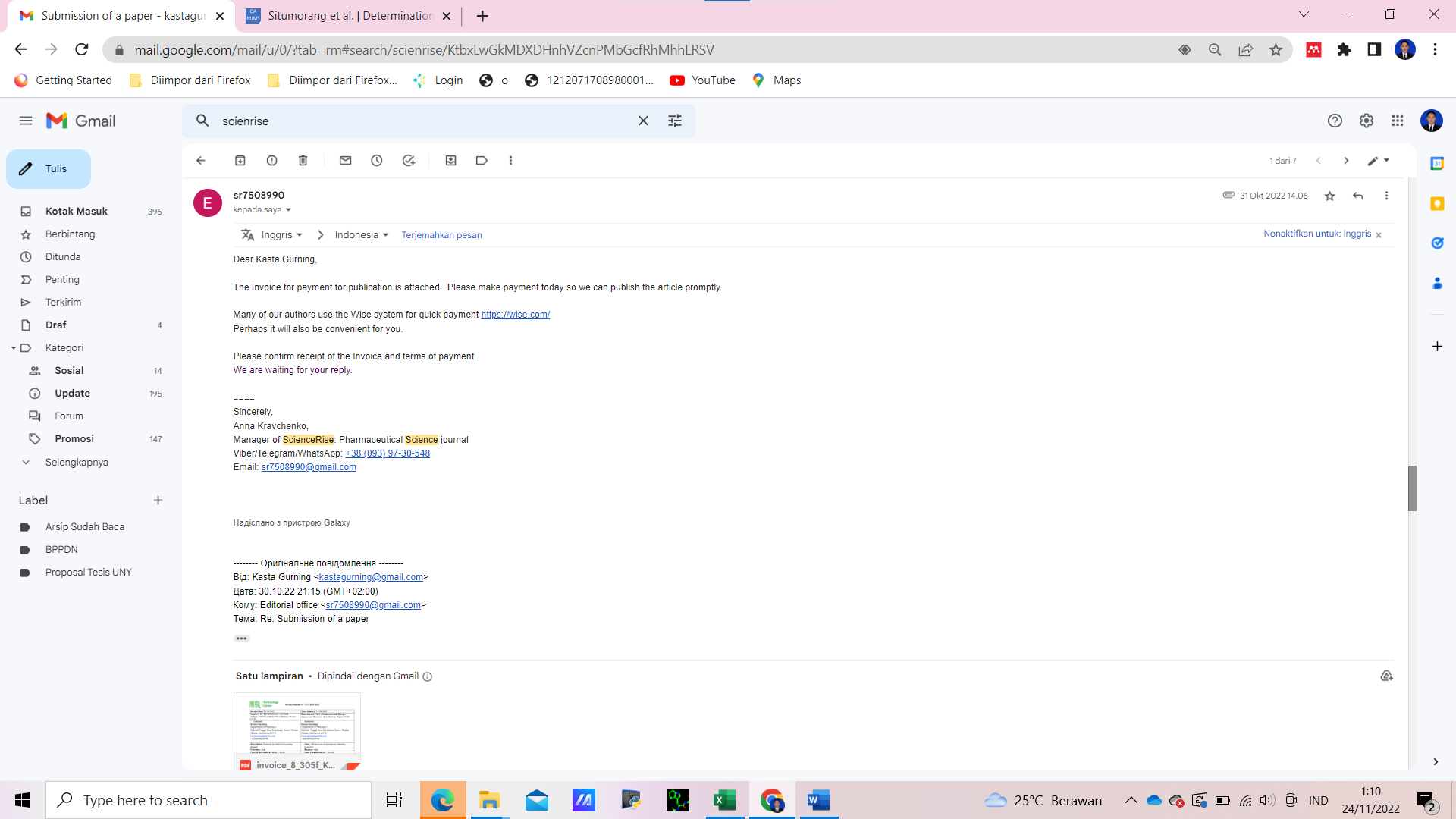 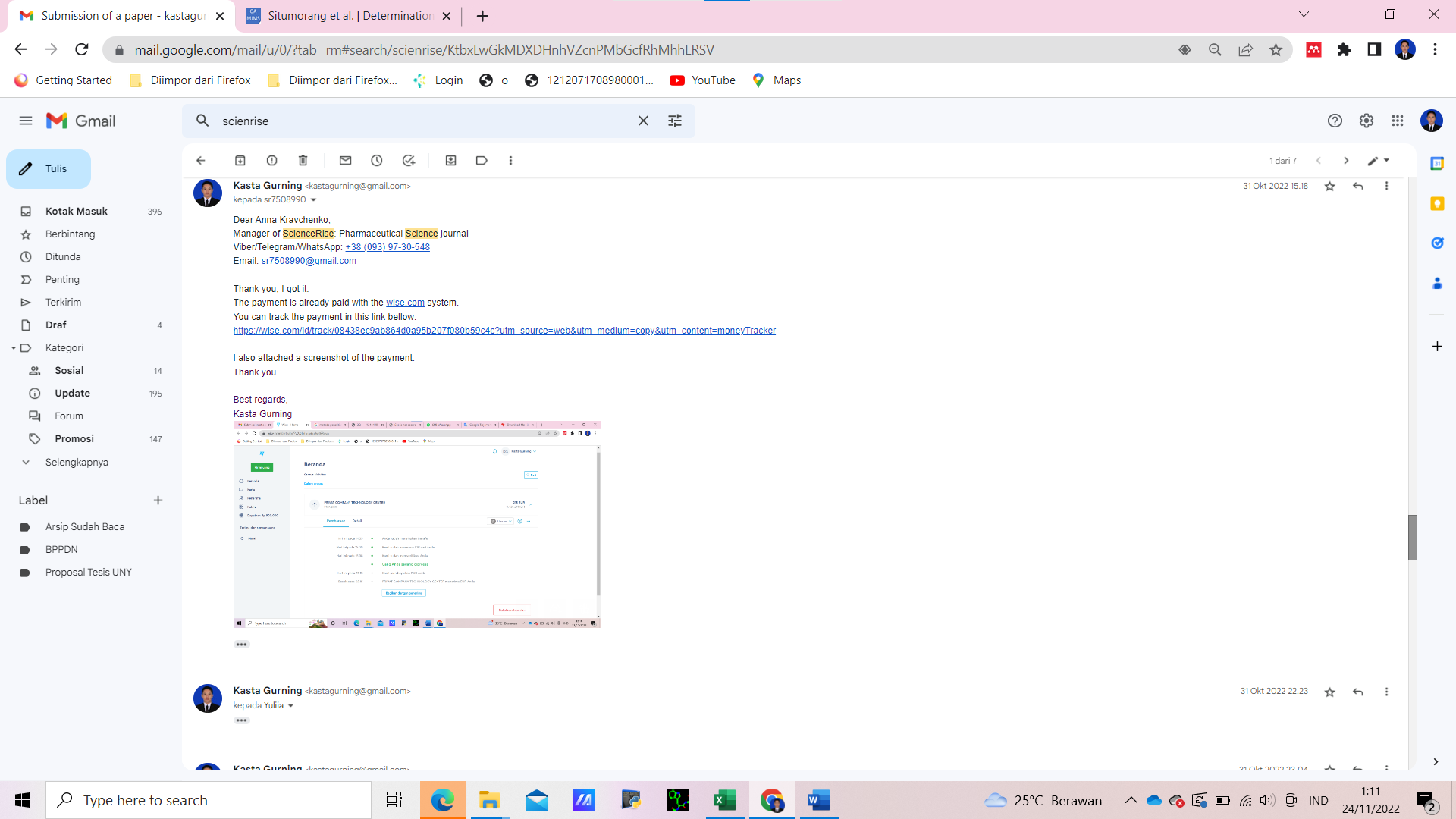 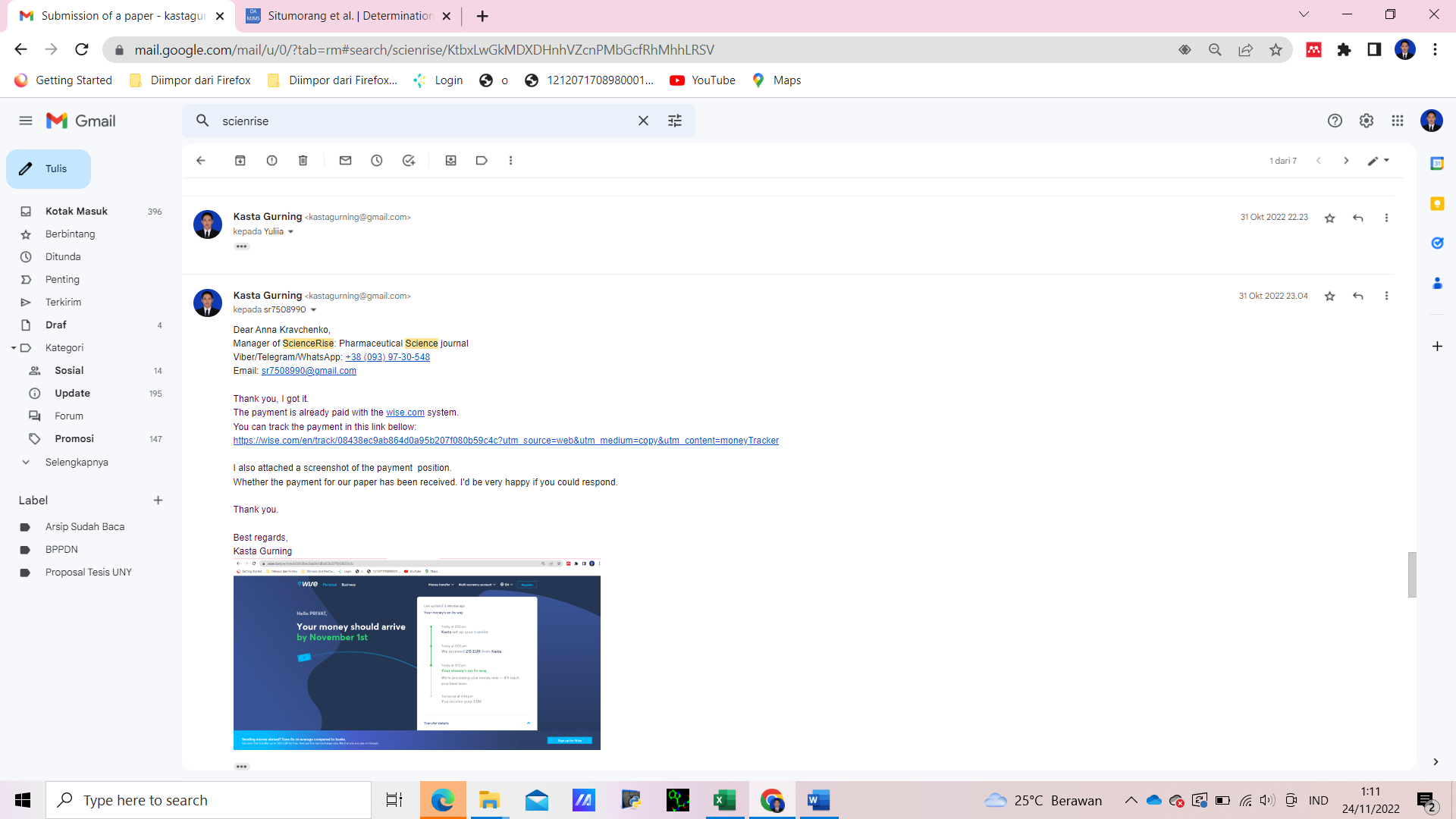 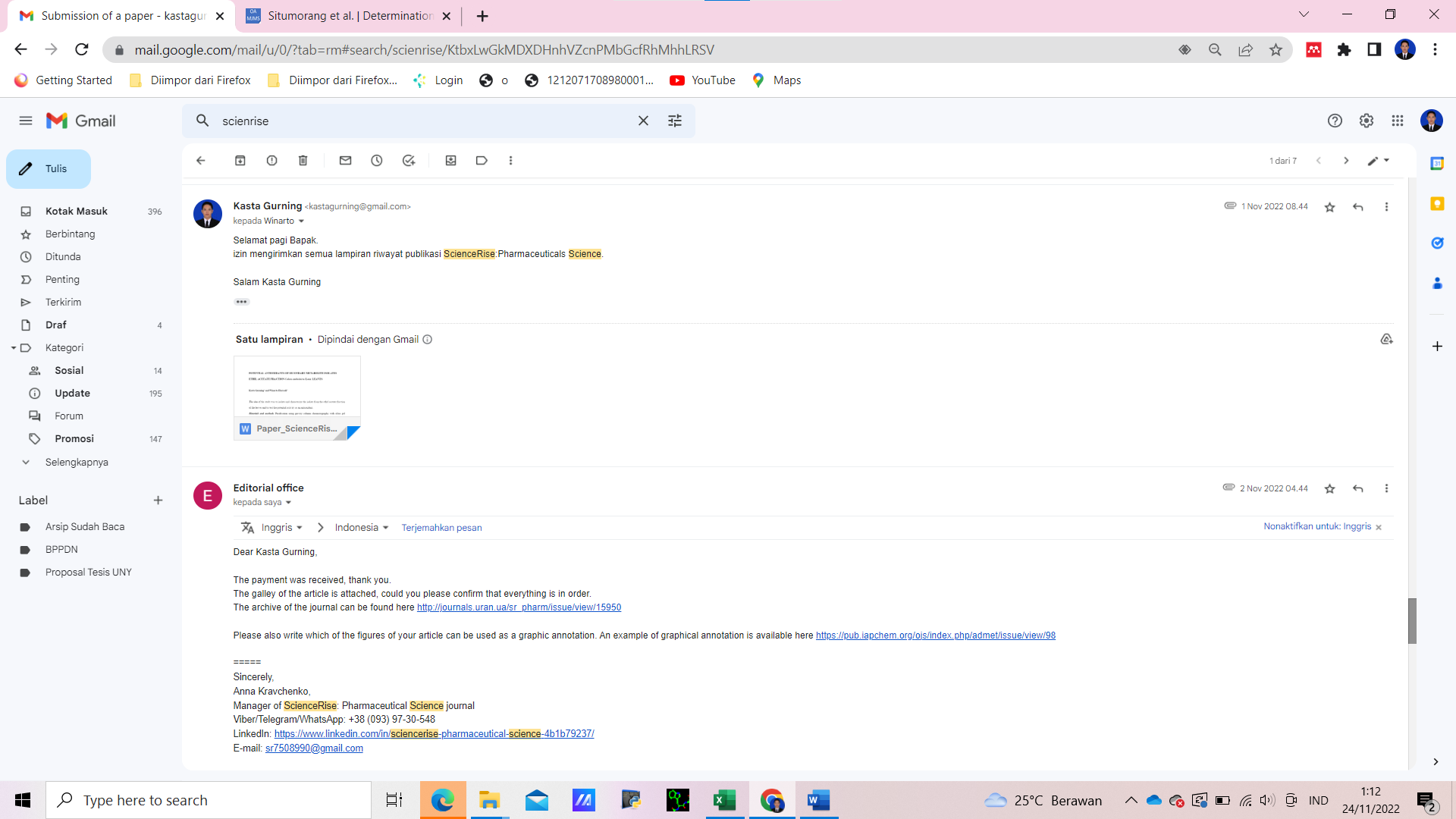 Tahap Pengiriman Gallery Prooft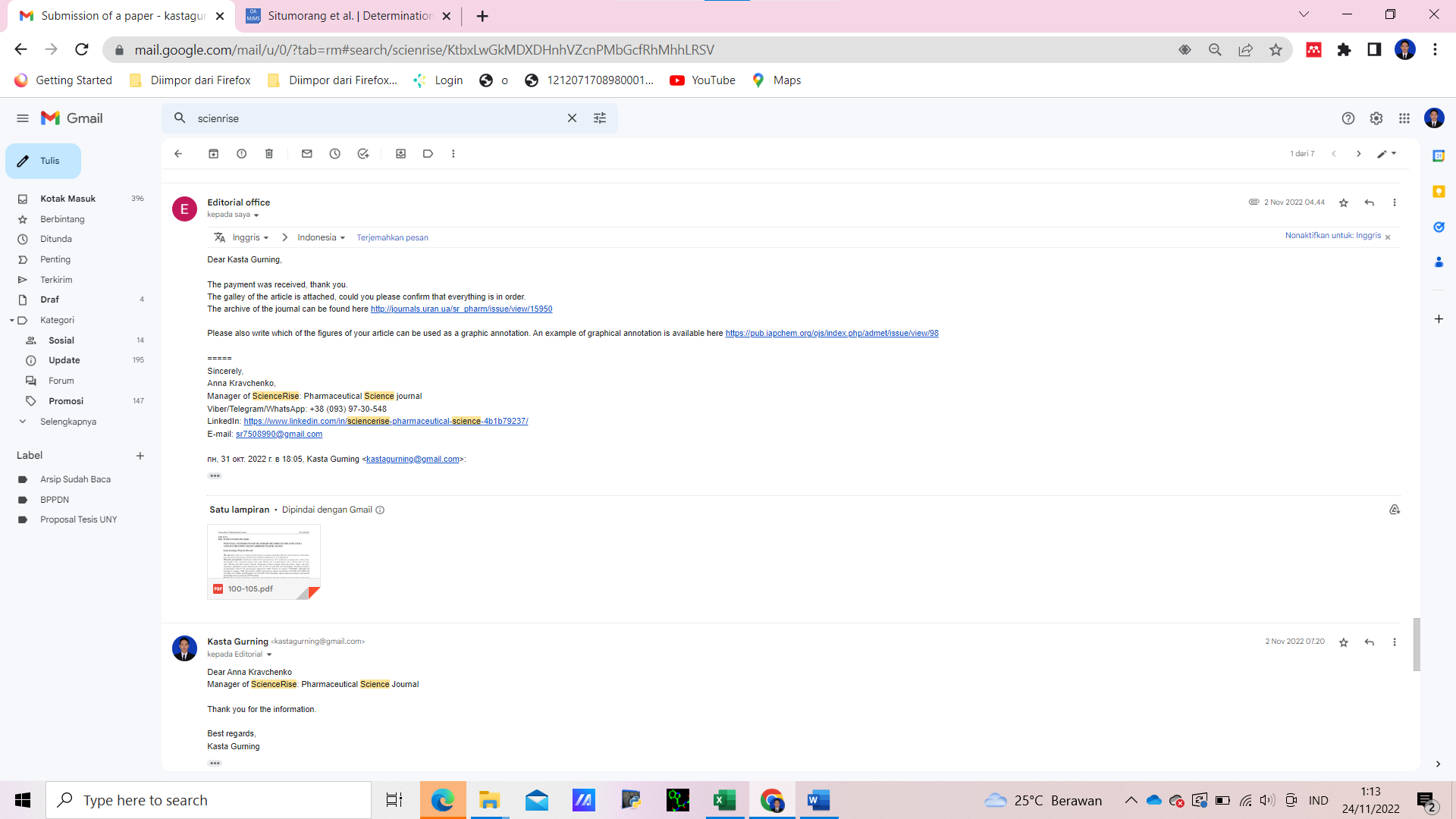 Tahap permintaan pengiriman graphical absract dan Publish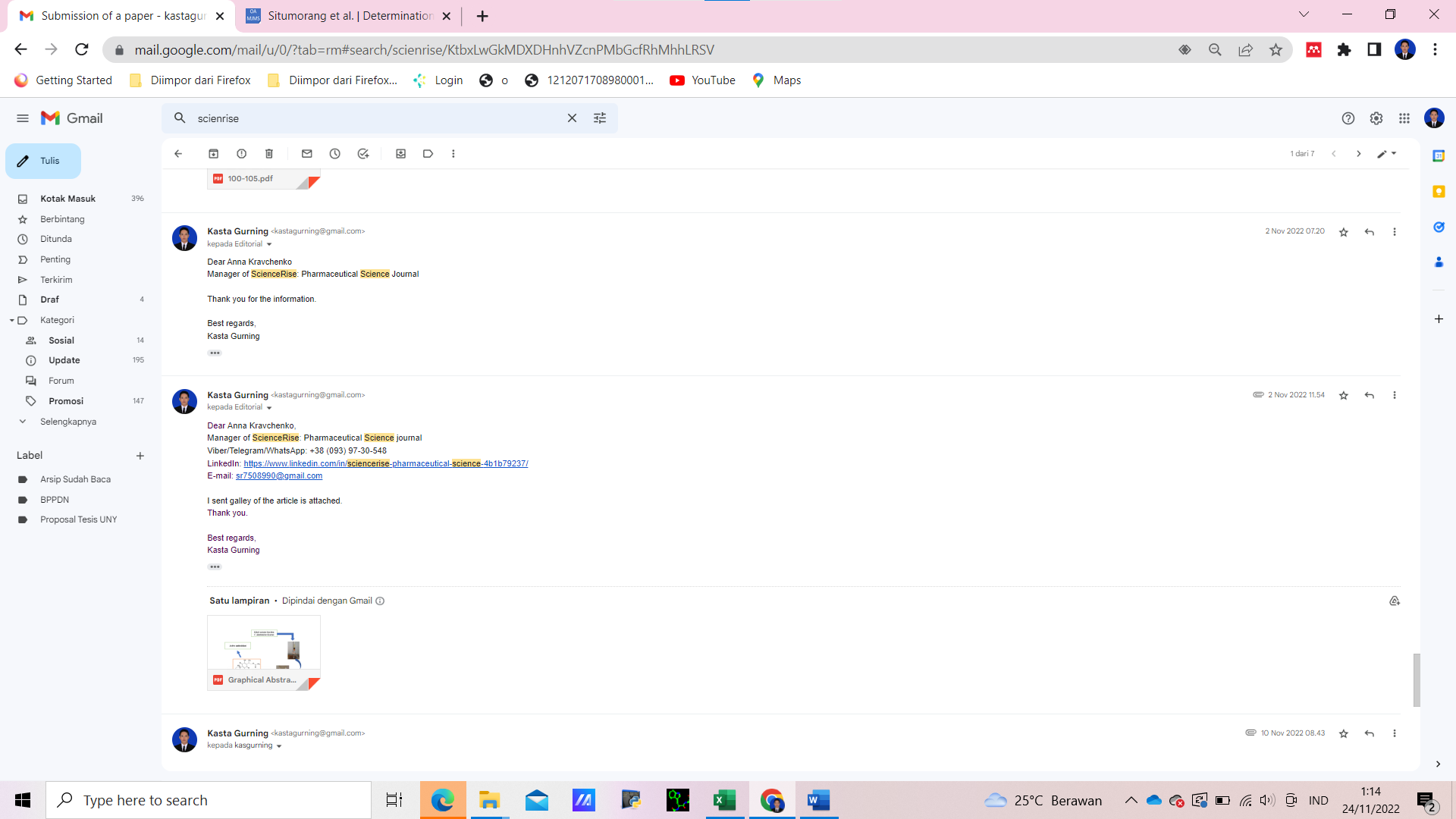 